Certificazione rispetto prescrizioni sanitarie covid19MANIFESTAZIONE: Trofeo Birrificio Il MastioSOCIETÀ: SETTEMPEDADATA: 25/08/2021LISTA TEAMIl sottoscritto, CRESCENZI MARCO, in qualità di Legale Rappresentante della società SETTEMPEDA, dichiara, sotto la propria responsabilità, che per i nominativi sotto elencati sono state regolarmente rispettate le prescrizioni sanitarie relative agli accertamenti covid-19 come riportato nel Protocollo Sanitario per le competizioni dilettantistiche versione del 4 Agosto 2021               (firma leggile del dichiarante)codice fiscalecognome e nomedata nascitaRUOLO/GRUPPOBNDMRC03H04I156WBIONDI MARCO04/06/2003ATLETABRNJCP92M24I156QBORIONI JACOPO24/08/1992ATLETABTTLSN03H12I156UBOTTA ALESSANDRO12/06/2003ATLETABRGRRT94E04I156RBROGLIA ROBERTO05/05/1994ATLETACMPFBA91C12E783QCAMPILIA FABIO12/03/1991ATLETACPNNDR93B07L191ICAPENTI ANDREA07/02/1993ATLETACRCMRC92M29B474JCARACCI MARCO29/08/1992ATLETACRSFNC03M29I156ECRESCENZI FRANCESCO29/08/2003ATLETADLMMRC89A05L191QDEL MEDICO MARCO05/01/1989ATLETAFLSMCL02T16I156VFALISTOCCO MAICOL16/12/2002ATLETAFRRDRD03E06I156EFARRONI EDOARDO06/05/2003ATLETAFRRRCR00L30E783SFORRESI RICCARDO30/07/2000ATLETAGGELDA03H24Z100CGEGA ALDO24/06/2003ATLETALTNWTR90P09D451CLATINI WALTER09/09/1990ATLETAMRSSMN89D02I156IMARASCA SIMONE02/04/1989ATLETAMCNSFN85S14I156CMICONI STEFANO14/11/1985ATLETAMNNMNL91P12E783FMINNUCCI MANUEL12/09/1991ATLETAMLNMTT87M06I156ZMULINARI MATTEO06/08/1987ATLETARLNFPP03L30I156YORLANDANI FILIPPO30/07/2003ATLETAPLZMTT97L01I156MPALAZZETTI MATTIA01/07/1997ATLETAPNCMTT02M13I156TPANICARI MATTEO13/08/2002ATLETAPRNSMN03S10I156FPIERANDREI SIMONE10/11/2003ATLETARCCLNZ96E31I156IROCCI LORENZO31/05/1996ATLETARSSMRC87R07I156JROSSI MARCO07/10/1987ATLETASFRAPPINI ALESSANDRO14/08/2002ATLETASPRLNZ00B10I156SSPARVOLI LORENZO 10/02/2000ATLETARGGMNL71A24I156ARUGGERI EMANUELE24/01/1971ALLENATOREFTTNDR77S14I156BFATTORI ANDREA14/11/1977ALLENATORESRCRRT69L22E783TSORICHETTI ROBERTO22/07/1969ALLENATOREPLGGPR61L02I156EPELAGALLI GIAMPIERO02/07/1961MASSAGGIATOREPALLADINI GABRIELE25/06/1991DIRIGENTECIAVAROLI NANDO08/04/1946DIRIGENTECRSLCU63P15I156DCRESCENZI LUCA15/09/1963DIRIGENTECICILIANI LAURA21/11/1983DIRIGENTECRSMRC60T07I156ACRESCENZI MARCO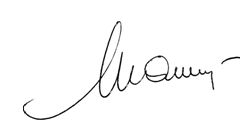 07/12/1961DIRIGENTE